AIMC Category Performance Report 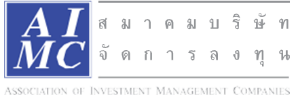 Report as of 31/03/2023Return statistics for Thailand Mutual FundsAverage Trailing Return (%)Average Trailing Return (%)Average Trailing Return (%)Average Trailing Return (%)Average Trailing Return (%)Average Trailing Return (%)Average Calendar Year Return (%)Average Calendar Year Return (%)Average Calendar Year Return (%)Average Calendar Year Return (%)Average Calendar Year Return (%)AIMC CategoryYTD3M6M1Y3Y5Y10Y20182019202020212022Aggressive Allocation-1.83-1.832.07-5.7011.19-0.501.29-11.322.94-3.7117.78-4.53ASEAN Equity2.072.07-2.29-12.1513.67-1.51-8.79-16.31-1.88-0.6424.80-13.86Asia Pacific Ex Japan2.222.229.10-13.047.65-1.812.96-18.539.4622.911.18-22.07Commodities Energy-5.38-5.38-5.85-15.4230.291.79-7.04-19.5023.72-31.4165.8413.47Commodities Precious Metals7.067.0611.54-0.385.306.481.05-3.7611.3722.38-1.94-0.75Conservative Allocation-0.12-0.121.23-2.721.620.111.28-1.733.47-1.013.30-3.64Emerging Market2.642.647.86-13.643.24-4.76-0.73-16.0414.489.34-3.39-24.38Emerging Market Bond Discretionary F/X Hedge or Unhedge0.240.241.57-9.15-2.39-2.86-1.35-6.5310.473.86-4.60-16.35Energy-10.83-10.83-7.58-8.9810.72-1.693.09-3.649.71-6.5510.384.80Equity General-3.78-3.781.14-4.2212.87-1.081.10-12.302.69-9.6119.031.13Equity Large Cap-3.95-3.951.57-3.5512.06-1.931.11-8.621.31-11.2216.031.98Equity Small - Mid Cap-3.30-3.30-1.76-7.4526.563.16--23.303.768.0341.13-4.54European Equity9.649.6422.40-1.3214.605.536.57-14.6526.034.6224.32-19.18Foreign Investment Allocation1.751.754.82-10.343.630.002.08-9.5612.836.416.90-17.03Fund of Property Fund - Foreign-1.14-1.140.41-23.462.65-0.801.35-5.9218.33-6.5919.71-25.78Fund of Property Fund - Thai-0.83-0.831.16-5.31-2.87-1.661.059.2819.91-22.42-0.22-6.52Fund of Property fund -Thai and Foreign1.011.011.54-9.360.640.373.203.5721.25-10.252.89-11.27Global Bond Discretionary F/X Hedge or Unhedge0.680.681.93-6.57-0.11-0.43-1.13-1.845.143.621.13-10.76Global Bond Fully F/X Hedge1.411.412.70-6.03-0.64-0.680.48-5.287.704.320.11-11.41Global Equity6.036.039.72-15.2610.483.913.48-12.0920.0219.5012.50-26.93Greater China Equity1.141.146.53-12.95-4.03-4.750.50-18.4221.9119.36-12.55-27.20Health Care-2.25-2.250.84-13.019.016.648.86-3.4919.8022.597.71-19.54High Yield Bond1.711.713.83-6.123.180.86--3.557.373.444.76-11.58India Equity-4.06-4.06-6.82-11.9917.763.266.63-12.071.0612.0726.23-12.85Japan Equity5.785.787.030.9111.912.997.00-17.1218.2010.096.73-10.31Long Term General Bond0.800.802.830.770.561.392.15-0.836.882.26-0.26-1.11Mid Term General Bond0.380.381.450.820.681.151.811.043.061.030.670.14Mid Term Government Bond0.190.191.260.380.150.701.360.552.521.40-0.18-0.06Moderate Allocation-0.23-0.232.09-4.523.95-0.411.37-5.424.65-3.467.56-5.37Money Market General0.210.210.400.540.370.641.100.931.270.550.200.38Money Market Government0.210.210.370.510.320.611.010.921.240.420.180.35SET 50 Index Fund-2.57-2.572.64-1.3911.05-1.391.99-5.604.22-13.2110.814.94Short Term General Bond0.290.290.590.720.580.851.311.171.810.490.420.55Short Term Government Bond0.180.180.440.540.290.551.000.901.120.50-0.050.39Technology Equity18.6618.6614.17-24.066.822.79--14.3327.1250.158.42-43.73Thai Free Hold-0.25-0.250.092.500.161.214.033.420.99-2.43-0.633.30Thai Mixed (between free and lease hold)0.170.17-1.41-1.75-0.052.143.156.245.033.19-1.48-4.43US Equity7.007.008.46-17.4611.185.467.79-8.5723.6420.7022.20-30.01Vietnam Equity2.242.24-11.49-31.2216.14-3.08--18.80-3.6215.8645.20-32.85